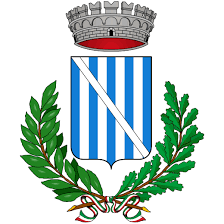 L’OIV/altro Organismo con funzioni analoghe presso il Comune di Mirabella Imbaccari (nome dell’amministrazione/ente) ha effettuato, ai sensi dell’art. 14, co. 4, lett. g), del d.lgs. n. 150/2009 e delle delibere ANAC n. 1310/2016 e n. 213/2020, la verifica sulla pubblicazione, sulla completezza, sull’aggiornamento e sull’apertura del formato di ciascun documento, dato ed informazione elencati nell’Allegato 2.1 – Griglia di rilevazione al 31 marzo 2020 della delibera n. n. 213/2020.Sulla base di quanto sopra, l’OIV/altro Organismo con funzioni analoghe, ai sensi dell’art. 14, co. 4, lett. g), del d.lgs. n. 150/2009ATTESTA CHEha svolto la rilevazione in data 29/06/2020;la rilevazione ha avuto inizio il 15/06/2020 e ha avuto fine il 29/06/2020.Il procedimento e le modalità seguite per condurre la rilevazione sono state le seguenti:colloqui con i responsabili della trasmissione dei dati;colloqui con i responsabili della pubblicazione dei dati;verifica diretta sul sito istituzionale, anche attraverso l’utilizzo di supporti informatici.Data 29/06/2020Firma dei componenti OIV o dell’Organismo con funzioni analogheIl Nucleo di Valutazione in forma monocratica                        Dott. Ravale Nicolò